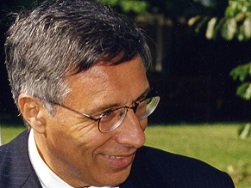 Franco Bassanini,  former  Italian  Cabinet  Minister  for  Public Administration (1996-2001) and Professor of Constitutional Law in the University of Rome, is now President of Astrid Foundation and Chairman of the executive boards of Open Fiber Inc. and Persidera Inc. He is member of the advisory boards of Confindustria, of Amundi and of FeBAF (Federazione Banche Assicurazioni Finanza). He is also   Honorary Chairman of the Long-Term Investors’ Club-D20. He has been Chairman of Cassa Depositi e Prestiti (2008-2015) and member of the Italian Parliament (1979-2006), of the ENA Executive Board (2001-2005) and of the Attali Committee. He is author of 19 books and 400 papers in constitutional law, public policies, European law and finance.